NAME: ALEGBELEYE OLUWAFEMI O.MATRIC NUMBER: 17/ENG04/011DEPARTMENT: ELECT/ELECT ENGINEERINGENG 381 TEST QUESTION 44(a)commandwindowclcclose allsyms n(t)D=diff(n)eqn =(diff(n,t,2))-(diff(n,t))-(12*n)==144*t^3+12.5;cond1=D(0)==-0.5;cond2=n(0)==5;cond3=[cond1 cond2];essa=dsolve(ode,cond3);esta=simplify(essa)t=[0:0.1:1.5]femmy=subs(sol1)plot(t,sol2)grid ongrid minoraxis tightOUTPUT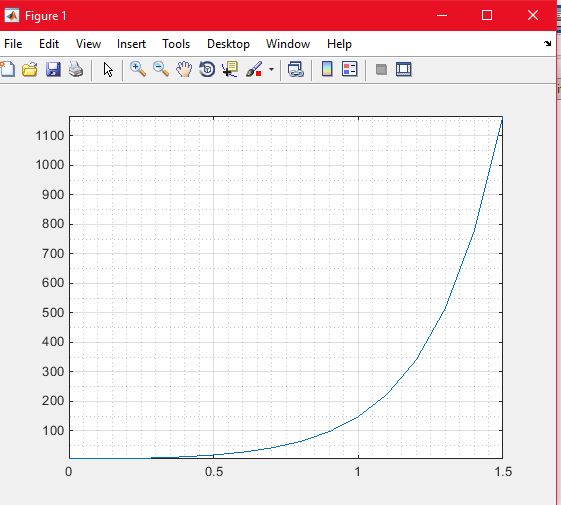 4b)commandwindowclcsyms y(t) x(t)close allode1=diff(y,t)-2*x==exp(-2*t)ode2=diff(x,t)+y==exp(-t)ode=[ode1,ode2]conds=[y(0)==0,x(0)==0][yeq xeq]=dsolve(ode,conds)fplot(yeq)hold onfplot(xeq)grid ongrid minor4bi) Together 
OUTPUT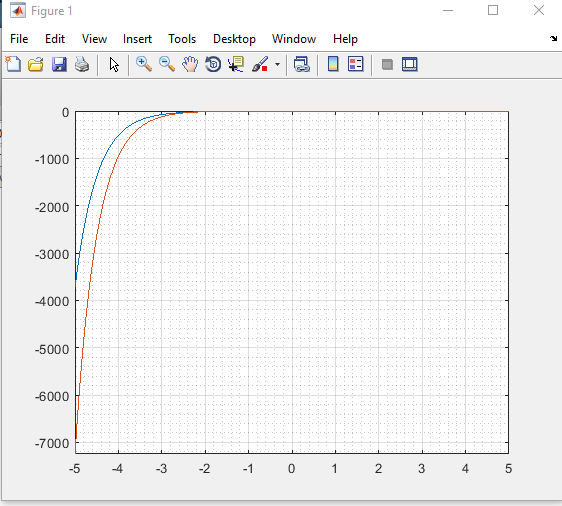 4bii) Separatelycommandwindowclcclearsyms y(t) x(t)close allode1=diff(y,t)-2*x==exp(-2*t)ode2=diff(x,t)+y==exp(-t)ode=[ode1,ode2]conds=[y(0)==0,x(0)==0][yeq xeq]=dsolve(ode,conds)figure(1)fplot(yeq)grid ongrid minorfigure(2)fplot(xeq)grid ongrid minorOUTPUT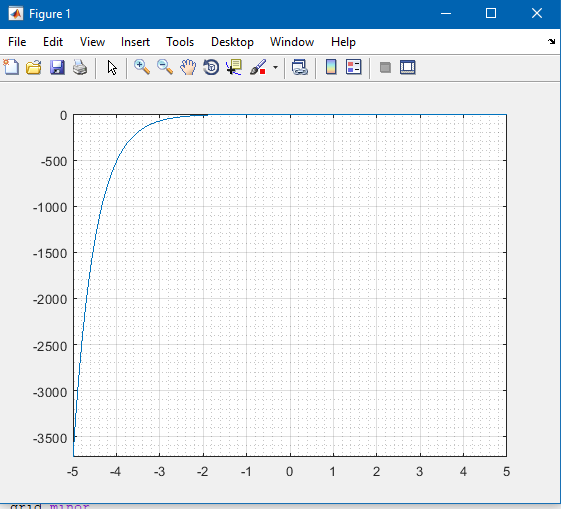 OUTPUT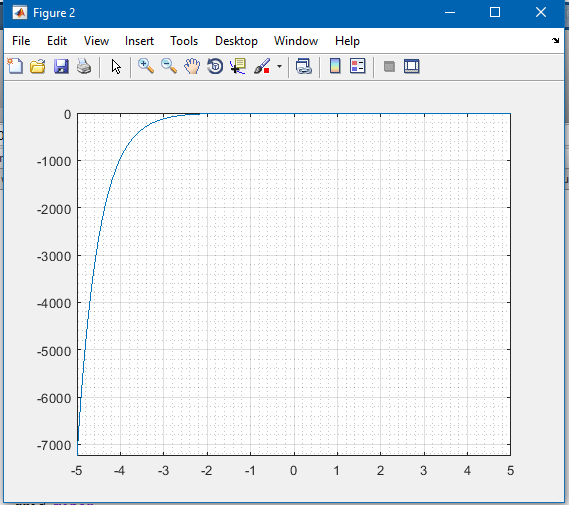 4ci)commandwindowclcsyms w t k aode=k*exp(-a*t)*sin(5*w*t)*cos(3*w*t)femmy=laplace(ode)femmyn=simplify(femmy)OUTPUT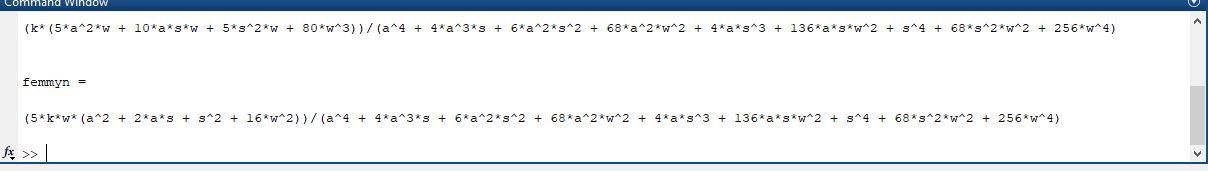 ii)commandwindowclearclcsyms sfemmy=ilaplace((pi)/((s^2)+(15*pi^2*s)+(24*pi^3)))femmyn=simplify(femmy)OUTPUT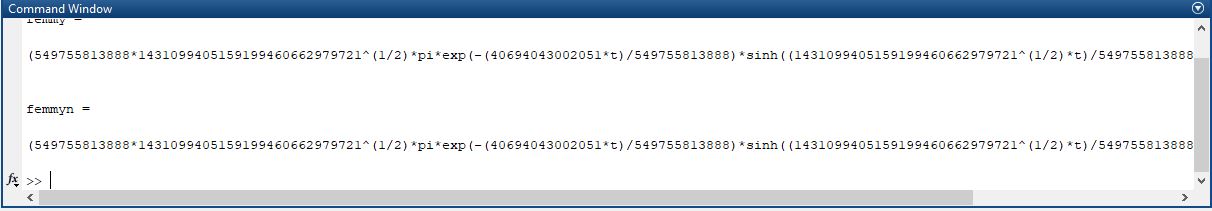 